Canadian Tax Principles 2019 / 2020
Test Items Problems – Chapters 1 to 10Test Items Problems Table of Contents – Chapters 1 to 10For a listing of the subjects covered for each Test Items Problem, please refer to the .PDF version of the Test Items Problems that is available at the Instructor’s Resource Centre on the online catalogue listing for this book, at catalogue.pearsoned.caClick on “Download resources” (shown below) in the upper right hand corner of the web page for this edition.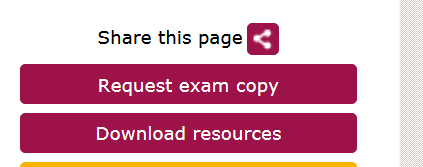 The table of contents is hyperlinked to the beginning of each Problem.  To go to a Problem, hold down the Control key and click on the problem listing.  Control + Home will bring you back to this table of contents from anywhere in the document.Chapter One Test Item File Problems	6TIF Problem One - 1	6TIF Problem One - 2	8TIF Problem One - 3	10TIF Problem One - 4	20TIF Problem One - 5A	26TIF Problem One - 5B	28TIF Problem One - 6	30TIF Problem One - 7	31TIF Problem One - 8	32TIF Problem One - 9	33TIF Problem One - 10	34TIF Problem One - 11	35TIF Problem One - 12	36TIF Problem One - 13	37TIF Problem One - 14	38TIF Problem One - 15	39TIF Problem One - 16	40Chapter Two Test Item File Problems	41TIF Problem Two - 1	41TIF Problem Two - 2	42TIF Problem Two - 3	44TIF Problem Two - 4	52TIF Problem Two - 5A	56TIF Problem Two - 5B	58TIF Problem Two - 6	60TIF Problem Two - 7	61TIF Problem Two - 8	62TIF Problem Two - 9	63TIF Problem Two - 10	64TIF Problem Two - 11	65TIF Problem Two - 12	66TIF Problem Two - 13	67TIF Problem Two - 14	68Chapter Three Test Item File Problems	70TIF Problem Three - 1	70TIF Problem Three - 2	72TIF Problem Three - 3	73TIF Problem Three - 4	82TIF Problem Three - 5A	88TIF Problem Three - 5B	90TIF Problem Three - 6	92TIF Problem Three - 7	93TIF Problem Three - 8	94TIF Problem Three - 9	95TIF Problem Three - 10	96TIF Problem Three - 11	97TIF Problem Three - 12	98TIF Problem Three - 13	99TIF Problem Three - 14	100TIF Problem Three - 15	102TIF Problem Three - 16	103TIF Problem Three - 17	105TIF Problem Three - 18	107Chapter Four Test Item File Problems	109TIF Problem Four - 1	109TIF Problem Four - 2	111TIF Problem Four - 3	112TIF Problem Four - 4	118TIF Problem Four - 5A	125TIF Problem Four - 5B	127TIF Problem Four - 6	129TIF Problem Four - 7	130TIF Problem Four - 8	132TIF Problem Four - 9	133TIF Problem Four - 10	134TIF Problem Four - 11	136TIF Problem Four - 12	138TIF Problem Four - 13	140
Chapter Five Test Item File Problems	142TIF Problem Five - 1	142TIF Problem Five - 2	144TIF Problem Five - 3	145TIF Problem Five - 4	152TIF Problem Five - 5A	158TIF Problem Five - 5B	159TIF Problem Five - 6	161TIF Problem Five - 7	162TIF Problem Five - 8	163TIF Problem Five - 9	164TIF Problem Five - 10	165TIF Problem Five - 11	166TIF Problem Five - 12	167TIF Problem Five - 13	168Chapter Six Test Item File Problems	169TIF Problem Six - 1	169TIF Problem Six - 2	171TIF Problem Six - 3	173TIF Problem Six - 4	182TIF Problem Six - 5A	188TIF Problem Six - 5B	190TIF Problem Six - 6	192TIF Problem Six - 7	193TIF Problem Six - 8	194TIF Problem Six - 9	195TIF Problem Six - 10	196TIF Problem Six - 11	197TIF Problem Six - 12	199TIF Problem Six - 13	200TIF Problem Six - 14	202TIF Problem Six - 15	203TIF Problem Six - 16	205TIF Problem Six - 17	206TIF Problem Six - 18	208Chapter Seven Test Item File Problems	211TIF Problem Seven - 1	211TIF Problem Seven - 2	212TIF Problem Seven - 3	213TIF Problem Seven - 4	221TIF Problem Seven - 5A	226TIF Problem Seven - 5B	228TIF Problem Seven - 6	230TIF Problem Seven - 7	231TIF Problem Seven - 8	232TIF Problem Seven - 9	234TIF Problem Seven - 10	235TIF Problem Seven - 11	236TIF Problem Seven - 12	237TIF Problem Seven - 13	238TIF Problem Seven - 14	239TIF Problem Seven - 15	240TIF Problem Seven - 16	242Chapter Eight Test Item File Problems	244TIF Problem Eight - 1	244TIF Problem Eight - 2	246TIF Problem Eight - 3	248TIF Problem Eight - 4	260TIF Problem Eight - 5A	266TIF Problem Eight - 5B	267TIF Problem Eight - 6	269TIF Problem Eight - 7	270TIF Problem Eight - 8	271TIF Problem Eight - 9	272TIF Problem Eight - 10	273TIF Problem Eight - 11	274TIF Problem Eight - 12	275TIF Problem Eight - 13	276TIF Problem Eight - 14	277TIF Problem Eight - 15	278TIF Problem Eight - 16	279TIF Problem Eight - 17	280TIF Problem Eight - 18	281TIF Problem Eight - 19	282TIF Problem Eight - 20	283TIF Problem Eight - 21	284TIF Problem Eight - 22	285TIF Problem Eight - 23	287Chapter Nine Test Item File Problems	289TIF Problem Nine - 1	289TIF Problem Nine - 2	291TIF Problem Nine - 3	294TIF Problem Nine - 4	306TIF Problem Nine - 5A	313TIF Problem Nine - 5B	315TIF Problem Nine - 6	317TIF Problem Nine - 7	318TIF Problem Nine - 8	320TIF Problem Nine - 9	322TIF Problem Nine - 10	323TIF Problem Nine - 11	324TIF Problem Nine - 12	325TIF Problem Nine - 13	326TIF Problem Nine - 14	327TIF Problem Nine - 15	328TIF Problem Nine - 16	329TIF Problem Nine - 17	330TIF Problem Nine - 18	331TIF Problem Nine - 19	332TIF Problem Nine - 20	333TIF Problem Nine - 21	334Chapter Ten Test Item File Problems	336TIF Problem Ten - 1	336TIF Problem Ten - 2	338TIF Problem Ten - 3	339TIF Problem Ten - 4	347TIF Problem Ten - 5A	352TIF Problem Ten - 5B	354TIF Problem Ten - 6	356TIF Problem Ten - 7	358TIF Problem Ten - 8	359TIF Problem Ten - 9	360TIF Problem Ten - 10	361TIF Problem Ten - 11	362TIF Problem Ten - 12	363TIF Problem Ten - 13	364TIF Problem Ten - 14	365TIF Problem Ten - 15	367Chapter One Test Item File ProblemsTIF Problem One - 1Introduction - Essay Questions1.	The major source of federal revenues is the personal income tax.  Indicate three other types of taxes that contribute to federal revenues.2.	What is the meaning of “person” when the term is used in the Income Tax Act?3.	Briefly describe the procedures used in calculating provincial income taxes for individuals in provinces other than Quebec.4.	The Canadian income tax system is often used to achieve various economic objectives.  Give three examples that illustrate this point.5.	Provide an example of how taxation policy can be used to influence resource allocation.6.	The government pays a Canada Child Benefit to the parents of children who are under 18 years of age.  The payments are reduced by a percentage of income in excess of a specified level.  What objectives are achieved by this benefit system?7.	Indicate three disadvantages of a tax system that uses progressive rates.8.	A regressive tax is one that taxes high income individuals at lower effective rates.  Explain why a sales tax levied at a flat rate of 8 percent can be regressive.9.	Distinguish between horizontal equity and vertical equity as these terms are used in describing tax systems.10.	What are some of the factors that have led to the entrenched use of tax expenditures as opposed to program spending?11.	While the Sections of the Income Tax Act are numbered 1 through 260, there are actually more than 260 Sections.  Explain why this is the case.12.	What purposes are served by Canada’s international tax treaties?13.	List four non-legislative sources of income tax information.14.	What is the meaning of “taxation year” as the phrase is used in the Income Tax Act?15.	Under what circumstances will a person who is not resident in Canada be required to pay Canadian income taxes?16.	What is the importance of residence in Canadian income taxation?17.	When an individual leaves Canada, the CRA may take the position that he has retained his residence status.  What are the primary factors that the CRA will consider in determining whether such an individual has, in fact, ceased to be a Canadian resident?18.	List three factors that would be considered in the determination of whether or not an individual is a resident of Canada.19.	If an individual leaves Canada for a temporary absence, this raises the question of whether he was a Canadian resident during the period of absence, particularly if some residential ties have been retained.  What are the major factors that are considered in determining whether an individual continues to be a Canadian resident during a temporary absence?20.	One of your friends is leaving Canada and would like to know when he will no longer be considered a Canadian resident.  Briefly explain the rules related to terminating an individual’s status as a Canadian resident.21.	For the current year, Jane Doe is deemed to a Canadian resident because she sojourned in Canada for 210 days.  Also for the current year, Jack Fawn, a long-time resident of Manitoba, was considered a part year resident for the first 210 days, after which he permanently departed from Canada.  Explain how these two individuals will be taxed in Canada.22.	It is possible that an individual could be considered resident in more than one country.  In such situations, “tie-breaker” rules are used to avoid the individual being subject to taxation in both countries.  List and describe three factors that would be considered in implementing the tie-breaker rules.23.	Are enterprises that are incorporated in Canada always considered to be resident in Canada?  Explain your conclusion.24.	Limon Inc. was incorporated in the U.S. five years ago.  However, all of the directors of the corporation are Canadian residents, holding all of their meetings in Montreal.  How would Limon Inc. be taxed?25.	What are the components of Net Income For Tax Purposes?26.	ITA 3(b) states that a taxpayer should “determine the amount, if any”, by which taxable capital gains exceeds allowable capital losses.  In this context, what is the meaning of the phrase “the amount, if any”?27.	What is the difference between tax avoidance and tax deferral?28.	What is income splitting?  Under what circumstances will it provide tax benefits to an individual?29.	Contributions to a Registered Retirement Savings Plan can be deducted to reduce the taxes of an individual in the year that they are made.  However, these contributions will be subject to tax when they are withdrawn from the plan.  What type of tax planning is involved in this arrangement?30.	Your client, a government employee, would like to reduce his taxes.  He is trying to decide whether he should contribute $5,000 to an RRSP this year.  He has an RRSP as does his wife, a part time employee at a day care centre.Briefly describe the basic goals of tax planning.  What advice would you give your client regarding his RRSP contribution?   Explain your conclusion.TIF Problem One - 2Introduction - True Or False1.	A value added tax is a tax levied on the increase in value of a commodity or service that has been created by the taxpayer’s stage of the production or distribution cycle.True or False?2.	A partnership can be a taxable entity for income tax purposes.True or False?3.	A partnership can be a taxable entity for GST purposes.True or False?4.	In general, provincial income taxes for individuals are based on a specified percentage of federal tax payable.True or False?5.	The federal government does not collect personal or corporate taxes for Ontario or Quebec.True or False?6.	A sales tax is a regressive tax even when it is applied at a single rate on all transactions.True or False?7.	A major advantage of progressive tax rates is that their use encourages economic growth.True or False?8.	Tax expenditures are less costly to administer than direct funding programs.True or False?9.	Part I of the Income Tax Act is the largest and most important part.True or False?10.	The citation ITA 61(4)(b)(ii) would be read Paragraph 61, Subparagraph 4, Section b, Subsection ii.True or False?11.	Any taxpayer can choose the calendar year as their taxation year.True or False?12.	If there is a conflict between an international tax treaty and Canadian tax legislation, the Canadian tax legislation will prevail.True or False?13.	An income tax is payable for each taxation year on the Taxable Income of every person resident in Canada at any time in the year.True or False?14.	Canadian citizens are required to file a Canadian income tax return, without regard to where they currently live.True or False?15.	When an individual is absent from Canada for some period of time, the length of their absence is an important factor in determining whether they continued to be a Canadian resident during the period of their absence.True or False?16.	If an individual moves to Canada and is here less than 183 days prior to the end of the year, that individual will be subject to Part I tax on their worldwide income for the entire year.True or False?17.	The residency of a trust depends on the country in which the central management and control of the trust takes place, not where the beneficiaries reside.True or False?18.	If an individual leaves Canada, the three most significant factors in determining whether he has ceased to be a resident are:Whether he continues to own a dwelling in Canada.Whether he is accompanied by his spouse or common-law partner.Whether he maintains social ties in Canada.True or False?19.	If an individual returns to Canada after an absence of less than two years, S5-F1-C1 indicates that, in general, he will be considered to have retained Canadian residency during his absence.True or False?20.	A part year resident for the current year is an individual who either establishes residency in Canada during the current year or, alternatively, terminates residency in Canada during the current year.True or False?21.	A sojourner is any individual who has been present in Canada for 183 consecutive days in one year.TIF Problem One - 3Introduction - Multiple ChoiceCanadian Tax System1.	Which of the following types of taxes is not currently in use by the federal government of Canada?A.	Excise TaxesB.	Custom DutiesC.	Head TaxD.	Transfer Tax2.	Which of the following is NOT a taxable entity for Canadian income tax purposes?A.	Darklyn Ltd., a Canadian resident corporation.B.	Ms. Sarah Bright, a Canadian resident.C.	Walters and Walters, a group of CPAs operating as a partnership.D.	The Martin family trust.3.	Which of the following could be required to file a GST return?A.	Chan’s Clothing Store (an unincorporated business)B.	The Chan Foundation (a registered charity)C.	Min Chan (an individual)D.	All of the above could be required to file a GST return.4.	Which of the following forms of taxation provides the largest component of federal government taxation revenues?A.	Personal income taxB.	Corporate income taxC.	Goods and services taxD.	Employment insurance premiums5.	With respect to provincial income taxes, other than those assessed in Quebec, which of the following statements is NOT correct?A.	Each province can apply different rates to as many brackets for individuals as it wishes.B.	The federal government collects the provincial income tax for individuals for every province except Quebec.C.	Each province can establish its own tax credits to apply against Tax Payable for individuals.D.	Each province can establish rules for determining the Taxable Income of individuals.6.	Which of the following groups of entities are all subject to taxation on income?A.	Individuals, proprietorships and corporationsB.	Proprietorships, corporations and trustsC.	Individuals, trusts and corporationsD.	Individuals, partnerships and corporations7.	Income tax is calculated for which of the following groups of jurisdictions?A.	Municipal, provincial, and federalB.	Provincial, federal, and internationalC.	Municipal, federal, and internationalD.	Municipal, provincial, and internationalTax Policy Concepts8.	Which of the following statements with respect to Canadian tax policy is NOT correct?A.	The economic burden of a particular tax may not fall on the same group that has the legal liability to pay the tax.B.	Extremely high rates of tax will always encourage individuals to work harder so that they will have more after tax income.C.	The inability to harmonize the GST in some provinces has increased the complexity of tax compliance.D.	A progressive tax system is unfair to individuals with incomes that fluctuate significantly from year to year.9.	Which of the following goals is NOT a current economic policy objective of the Canadian tax system?A.	Ensure the continued provision of public goods.B.	Redistribute income and wealth among taxpayers.C.	Ensure fairness in the allocation of resources to different levels of government.D.	Economic stabilization such as stimulating the economy or creating jobs.10.	Which of the following can be considered an advantage of an income tax system based on progressive rates?A.	A progressive rate system is simpler to administer.B.	A progressive rate system provides greater stability in the context of changing economic conditions.C.	A progressive system discourages tax evasion.D.	A progressive system encourages greater effort on the part of individuals.11.	Which of the following statements accurately describes a regressive tax?A.	A tax which results in higher effective tax rates for higher income taxpayers.B.	A tax which results in lower effective tax rates for higher income taxpayers.C.	A tax in which the same effective rate applies to all levels of income.D.	A tax that is shifted to consumers through price increases on the goods purchased.12.	Which of the following statements with respect to using tax expenditures rather than program spending is NOT correct?A.	It is more costly to administer tax expenditures as opposed to program spending.B.	Tax expenditures reduce the visibility of government actions.C.	Tax expenditures leave fewer decisions in the hands of the private sector, thereby providing for more efficient allocation of resources.D.	Tax expenditures reduce the impact of progressive rates on higher income taxpayers.13.	Which of the following would NOT be considered a desirable characteristic of a tax system?A.	Balance between sectors.B.	Inelasticity.C.	Neutrality.D.	Flexibility.14.	Which of the following would be considered a desirable characteristic of an effective tax system?A.	Inelasticity.B.	Lack of international competitiveness.C.	Simplicity.D.	Ambiguity.15.	“We should not have a tax system which encourages investment in particular assets or in specific areas of the country.”  This statement reflects which of the following qualitative characteristics of an effective tax system?A.	Neutrality.B.	Horizontal equity.C.	Simplicity.D.	Elasticity.16.	“Taxpayers who earn $100,000 in dividends should pay the same amount of tax as taxpayers who earn $100,000 in capital gains.”  This statement reflects which of the following qualitative characteristics of an effective tax system?A.	Vertical equity.B.	Neutrality.C.	Elasticity.D.	Horizontal equity.